Лицензия: регистрационный № 1478 от 28 мая 2015 года, на бланке серии 90Л01 №0008476Свидетельство о государственной аккредитации: регистрационный № 2783 от 07 марта 2018 года, на бланке серии 90А01 №0002920115191, г. Москва, 4-й Рощинский проезд, 9А  / Тел: + 7 (495) 796-92-62  /  E-mail: mpsu@mpsu.ruПринято:Решение Ученого совета От «30» августа 2019 г.Протокол №1Рабочая программа учебной дисциплины Теория и практика избирательной деятельностиНаправление подготовки 38.03.04 Государственное и муниципальное управлениеНаправленность (профиль) подготовки Региональное управлениеКвалификация (степень) выпускника Бакалавр Форма обучения Очная, заочная Москва, 2019 1. Перечень планируемых результатов обучения по учебной дисциплине (модулю), соотнесённых с планируемыми результатами освоения основной профессиональной образовательной программыВ результате освоения ОПОП бакалавриата обучающийся должен овладеть следующими результатами обучения по дисциплине (модулю) Теория и практика избирательной деятельности:2. Место учебной дисциплины в структуре основной профессиональной образовательной программы бакалавриатаУчебная дисциплина Теория и практика избирательной деятельности относится к вариативной части, дисциплинам по выбору. Для освоения учебной дисциплины необходимы компетенции, сформированные в рамках учебных дисциплин ОПОП: Конституционное право, Государственная и муниципальная служба.Дисциплина изучается в 6 семестре (для очной формы обучения), в 9 семестре (для заочной формы обучения).3.	Объем дисциплины в зачетных единицах с указанием количества академических часов, выделенных на контактную работу обучающихся с преподавателем (по видам занятий) и на самостоятельную работу обучающихсяОбщая трудоемкость дисциплины составляет 3 зачетные единицы: 3.1. Объём дисциплины (модуля) по видам учебных занятий (в часах)4. Содержание дисциплины, структурированное по темам с указанием отведенного на них количества академических часов и видов учебных занятий4.1 Разделы дисциплины и трудоемкость по видам учебных занятий (в академических часах)Для очной формы обученияДля заочной формы обучения4.2. Содержание дисциплины, структурированное по темам Тема 1. Объективное избирательное право: понятие, предмет, система, источники 
Содержание лекционного курса Статус объективного избирательного права в системе права. Понятие объективного избирательного права. Избирательное право и избирательная система. Предмет и метод объективного избирательного права. Система объективного избирательного права. Избирательно-правовые нормы и отношения. Институты объективного избирательного права. Источники объективного избирательного права.  Содержание семинарских занятий  1.Избирательный процесс: понятие, особенности, структура. Сроки в избирательном процессе.  2.Федеральный закон «Об основных гарантиях избирательных прав и права на участие в референдуме граждан Российской Федерации»: сфера правового регулирования, значение, соотношение с иными избирательными законами. 3.Значение решений Конституционного Суда Российской Федерации для правового регулирования избирательных отношений.  4.Правовые акты Центральной избирательной комиссии Российской Федерации.  Тема 2. Субъекты избирательных правоотношений Содержание лекционного курса Избиратели как основные субъекты избирательных правоотношений. Избирательная правосубъектность и ее элементы. Избирательные цензы: понятие, виды. Избирательный корпус: понятие, соотношение с категорией «народ». Правовой статус кандидатов в выборные органы государственной власти, органы местного самоуправления. Категории «кандидат» и «зарегистрированный кандидат». Права и обязанности кандидатов, гарантии их деятельности. Проблемы обеспечения равенства кандидатов на выборах. Доверенные лица и уполномоченные представители кандидатов.  Содержание семинарских занятий  1.Понятие политической партии. Требования, предъявляемые к политическим партиям. Порядок участия в избирательной кампании политических партий и иных общественных объединений.  2.Понятие избирательного блока, порядок его создания и участия в выборах.  Избирательные комиссии в Российской Федерации: правовой статус, система. Члены избирательных комиссий, их права и обязанности.  3.Взаимодействие избирательных комиссий с государственными и муниципальными органами.  4.Правовой статус наблюдателей на выборах. Международные наблюдатели, особенности их участия в контроле за законностью выборов. Роль средств массовой информации при подготовке и проведении выборов.   
Тема 3. Избирательные права граждан: понятие, свойства, принципы реализации 
Содержание лекционного курса Избирательные права граждан в системе основных прав и свобод личности. Конституционное право граждан избирать и быть избранными в органы государственной власти, органы местного самоуправления и производные избирательные права. Соотношение объективного избирательного права и субъективных избирательных прав граждан.  Содержание семинарских занятий  1.Понятие избирательных прав граждан и их свойства. Особенности реализации избирательных прав граждан.  2.Принципы реализации прав граждан в системе принципов права. Основные начала обеспечения реализации избирательных прав граждан.  3.Критерии свободы выборов. Основные начала индивидуального участия гражданина в осуществлении избирательных действий. Тема 4. Защита избирательных прав граждан 
Содержание лекционного курса Понятие защиты избирательных прав граждан. Соотношение категорий «обеспечение реализации», «гарантии», «защита», «охрана» избирательных прав. Формы, средства и способы защиты избирательных прав. Самозащита избирательных прав. Средства защиты избирательных прав граждан, используемые Президентом Российской Федерации, законодательными и исполнительными органами государственной власти, прокуратурой. Роль общественного правозащитного движения охране избирательных прав.  Содержание семинарских занятий  1.Основные полномочия избирательных комиссий по обеспечению реализации избирательных прав. Акты избирательных комиссий в системе юридических гарантий избирательных прав.   2.Особенности судебной защиты избирательных прав граждан. Судебный конституционный контроль в сфере реализации избирательных прав граждан. Деятельность судов общей юрисдикции по защите избирательных прав.  3.Международная защита избирательных прав. Деятельность межгосударственных организаций (СБСЕ – ОБСЕ, Комитет ООН по правам человека, Европейский суд по правам человека и др.) по защите избирательных прав. 
 
 Тема 5. Юридическая ответственность за нарушения избирательных прав граждан 
Содержание лекционного курса  Понятие, основания и виды юридической ответственности за нарушения законодательства о выборах. Нарушение избирательных прав граждан как основание юридической ответственности, виды нарушений.  Содержание семинарских занятий  1.Конституционно-правовая ответственность участников избирательных отношений, особенности ее применения. Конституционно-правовые санкции в нормах избирательного права. 2.Административные правонарушения, посягающие на избирательные права граждан: понятие и признаки. Субъекты административной ответственности за нарушение избирательных прав. Особенности производства по делам об административных правонарушениях, посягающих на избирательные права граждан.  3.Уголовная ответственность за нарушения законодательства о выборах и референдумах. 
 
Тема 6. Основы организации и деятельности избирательных комиссий 
Содержание лекционного курса  Порядок формирования избирательных комиссий в Российской Федерации. Документы, оформляемые при назначении члена избирательной комиссии. Особенности назначения председателя избирательной комиссии.  Содержание семинарских занятий  1.Организация заседаний избирательной комиссии. Решения избирательных комиссий, порядок их принятия. Особое мнение члена избирательной комиссии.  2.Рабочие группы избирательной комиссии. Рассмотрение в избирательных комиссиях жалоб субъектов избирательных отношений. Контроль избирательных комиссий за законностью финансирования выборов. Делопроизводство в избирательной комиссии.  3.Государственная автоматизированная система «Выборы».  4.Взаимодействие избирательных комиссий со средствами массовой информации. Повышение правовой культуры избирателей и организаторов выборов в Российской Федерации. 
 Тема 7. Регистрация (учет) избирателей, формирование списков избирателей Содержание лекционного курса Основание для регистрации (учета) избирателей. Органы и должностные лица, обеспечивающие регистрацию (учет) избирателей. Право избирателя на доступ к данным регистрации (учета).  Содержание семинарских занятий  1. Механизм составления списков избирателей. 2. Основания включения гражданина в список избирателей.  3. Порядок включения в список избирателей граждан, временно пребывающих на территории избирательного участка. 
 
Тема 8. Выдвижение и регистрация кандидатов, списков кандидатов 
Содержание лекционного курса  Право выдвижения кандидатов. Условия выдвижения кандидатов. Документы, представляемые в избирательную комиссию в целях выдвижения кандидата. Сроки выдвижения кандидатов.  Самовыдвижение кандидатов. Выдвижение кандидатов (списков кандидатов) избирательными объединениями, избирательными блоками.  Содержание семинарских занятий  1. Сбор подписей избирателей в поддержку выдвижения кандидатов (списков кандидатов). Оформление подписных листов. Недействительные и недостоверные подписи. 2. Избирательный залог: размер, порядок внесения, основания возврата.  3. Документы, представляемые для регистрации кандидата (списка кандидатов), их проверка избирательными комиссиями. Регистрация кандидата, основания отказа в регистрации.  4. Порядок и правовые последствия снятия кандидатом своей кандидатуры, отзыва (исключения из списка) кандидата избирательным объединением, избирательным блоком. 
 
Тема 9. Информационное обеспечение и финансирование выборов 
Содержание лекционного курса  
Информирование избирателей. Опросы общественного мнения, связанные с выборами. Организации телерадиовещания и периодические печатные издания, используемые для информационного обеспечения выборов, их классификация (по форме собственности, территории распространения).  Понятие предвыборной агитации, формы и методы ее проведения. Субъекты, обладающие правом проведения предвыборной агитации.  Условия использования изображения физического лица, его положительных высказываний о кандидате, об избирательном объединении, избирательном блоке в агитационных материалах.  Содержание семинарских занятий  1. Агитационный период. Злоупотребления правом на проведение предвыборной агитации и меры по противодействию им.  2. Финансовое обеспечение подготовки и проведения выборов.  3. Составление сметы избирательной комиссии.  4. Порядок создания и расходования средств избирательных   
Тема 10. Особенности подготовки и проведения выборов в органы государственной власти, органы местного самоуправления регионов России. 
Содержание лекционного курса  Избирательное законодательство  Москвы и Московской области: предмет регулирования, особенности структуры и содержания. Соглашения о порядке подготовки и проведения выборов в областные органы государственной власти.  Содержание семинарских занятий  1. Избирательные  комиссии   Москвы и Московской области: порядок формирования, срок полномочий, статус, 2. Основы взаимодействия с избирательными комиссиями  округов.  3. Специфика выборов в органы местного самоуправления. 5. Перечень учебно-методического обеспечения для самостоятельной работы обучающихся по дисциплине (модулю)Одним из основных видов деятельности обучающегося является самостоятельная работа, которая включает в себя изучение лекционного материала, учебников и учебных пособий, первоисточников, подготовку сообщений, выступления на групповых занятиях, выполнение заданий преподавателя. Методика самостоятельной работы предварительно разъясняется преподавателем и в последующем может уточняться с учетом индивидуальных особенностей обучающихся. Время и место самостоятельной работы выбираются обучающимися по своему усмотрению с учетом рекомендаций преподавателя.Самостоятельная работа преследует цель закрепить, углубить и расширить знания, полученные обучающимися в ходе аудиторных занятий, а также сформировать навыки работы с научной, учебной и учебно-методической литературой, развивать творческое,  продуктивное мышление обучаемых, их креативные качества.Изучение основной и дополнительной литературы является наиболее распространённой формой самостоятельной работы обучающимися и в процессе изучения дисциплины применяется при рассмотрении всех тем. Результаты анализа основной и дополнительной литературы в виде короткого конспекта основных положений той или иной работы, наличие которой у обучающегося обязательно.Методическое обеспечение самостоятельной работы преподавателем состоит из:Определения вопросов, которые обучающиеся должны изучить самостоятельно;Подбора необходимой литературы, обязательной для проработки и изучения;Поиска дополнительной научной литературы, к которой обучающиеся могут обращаться по желанию, при наличии интереса к данной теме;Организации консультаций преподавателя с обучающимися для разъяснения вопросов, вызвавших у обучающихся затруднения при самостоятельном освоении учебного материала.Самостоятельная работа может выполняться обучающимся в читальном зале библиотеки, в компьютерных классах, а также в домашних условиях. Самостоятельная работа обучающихся подкрепляется учебно-методическим и информационным обеспечением, включающим учебники, учебно-методические пособия, конспекты лекций.6. Фонд оценочных средств для проведения промежуточной аттестации обучающихся по дисциплине «Теория и практика избирательной деятельности»:Фонд оценочных средств оформлен в виде приложения к рабочей программе дисциплины «Теория и практика избирательной деятельности».7. Перечень основной и дополнительной учебной литературы, необходимой для освоения дисциплины а) основная учебная литература:1. Виноградов, В. А. Избирательное право и процесс : учебное пособие / В. А. Виноградов, Р. Ч. Бондарчук, М. П. Фомиченко. — Москва, Саратов : Всероссийский государственный университет юстиции (РПА Минюста России), Ай Пи Эр Медиа, 2017. — 88 c. — ISBN 978-5-00094-603-9. — Текст : электронный // Электронно-библиотечная система IPR BOOKS : [сайт]. — URL: http://www.iprbookshop.ru/86919.html — Режим доступа: для авторизир. пользователей 2. Воробьев, Н. И. Избирательное право Российской Федерации : учебное пособие / Н. И. Воробьев. — Москва : Дашков и К, Ай Пи Эр Медиа, 2018. — 287 c. — ISBN 978-5-394-01273-0. — Текст: электронный // Электронно-библиотечная система IPR BOOKS : [сайт]. — URL: http://www.iprbookshop.ru/75222.html — Режим доступа: для авторизир. пользователей3. Иналкаева, К. С. Актуальные проблемы избирательного права Российской Федерации : монография / К. С. Иналкаева. — Саратов : Вузовское образование, 2020. — 184 c. — ISBN 978-5-4487-0600-4. — Текст : электронный // Электронно-библиотечная система IPR BOOKS : [сайт]. — URL: http://www.iprbookshop.ru/88048.html — Режим доступа: для авторизир. пользователейб) дополнительная литератураЛанкин, Е. Как выиграть выборы без административного ресурса: Рекомендации опытного политтехнолога / Е. Ланкин. — Москва : Альпина Паблишер, 2019. — 288 c. — ISBN 978-5-9614-5229-7. — Текст : электронный // Электронно-библиотечная система IPR BOOKS : [сайт]. — URL: http://www.iprbookshop.ru/82875.html  — Режим доступа: для авторизир. пользователей Бельянская, А. Б. Комментарий к Федеральному закону от 12 июня 2002 г. N 67-ФЗ «Об основных гарантиях избирательных прав и права на участие в референдуме граждан Российской Федерации» / А. Б. Бельянская, Н. И. Воробьев, Е. А. Григорьева ; под редакцией Н. И. Воробьев. — 2-е изд. — Саратов : Ай Пи Эр Медиа, 2019. — 650 c. — ISBN 978-5-4486-0627-4. — Текст : электронный // Электронно-библиотечная система IPR BOOKS : [сайт]. — URL: http://www.iprbookshop.ru/80344.html . — Режим доступа: для авторизир.Избирательное право: учебное пособие для студентов вузов, обучающихся по специальности 030501 «Юриспруденция» / А. С. Прудников, В. Н. Белоновский, К. К. Гасанов [и др.] ; под редакцией К. К. Гасанова, А. С. Прудникова, В. А. Виноградова. — 3-е изд. — Москва : ЮНИТИ-ДАНА, 2017. — 655 c. — ISBN 978-5-238-01663-4. — Текст : электронный // Электронно-библиотечная система IPR BOOKS : [сайт]. — URL: http://www.iprbookshop.ru/81772.html (дата обращения: 02.02.2020). — Режим доступа: для авторизир. пользователей8. Современные профессиональные базы данных и информационные справочные системы1. Информационно-правовая система «Консультант+» - договор №2856/АП от 01.11.20072. Информационно-справочная система «LexPro» - договор б/н от 06.03.20133. Официальный интернет-портал базы данных правовой информации http://pravo.gov.ru4. Портал Федеральных государственных образовательных стандартов высшего образования http://fgosvo.ru5. Портал "Информационно-коммуникационные технологии в образовании" http://www.ict.edu.ru6. Научная электронная библиотека http://www.elibrary.ru/7. Национальная электронная библиотека http://www.nns.ru/8. Электронные ресурсы Российской государственной библиотеки http://www.rsl.ru/ru/root3489/all9. Web of Science Core Collection — политематическая реферативно-библиографическая и наукомтрическая (библиометрическая) база данных — http://webofscience.com10. Полнотекстовый архив ведущих западных научных журналов на российской платформе Национального электронно-информационного консорциума (НЭИКОН) http://neicon.ru11. Базы данных издательства Springer https://link.springer.com12. Открытые данные государственных органов http://data.gov.ru/Методические указания для обучающихся по освоению дисциплины 10. Лицензионное программное обеспечение:1. Операционная система Microsoft Windows XP Professional Russian — OEM-лицензии (поставляются в составе готового компьютера);2. Операционная система Microsoft Windows 7 Professional — OEM-лицензии (поставляются в составе готового компьютера);3. Программный пакет Microsoft Office 2007 — лицензия № 45829385 от 26.08.20094. Программный пакет Microsoft Office 2010 Professional — лицензия № 48234688 от 16.03.20114. Программный пакет Microsoft Office 2010 Professional — лицензия № 49261732 от 04.11.20115. Комплексная система антивирусной защиты DrWEB Entrprise Suite — лицензия № 126408928, действует до 13.03.20186.Программный пакет LibreOffice — свободная лицензия Lesser General Public License11. Описание материально-технической базы, необходимой для осуществления образовательного процесса по дисциплине (модулю)           311 каб.- учебная аудитория для проведения занятий лекционного типа, занятий семинарского типа,                 текущего контроля и промежуточной          304 каб. - учебная аудитория для самостоятельной работы обучающихся с выходом в сеть Интернет 	- компьютерные столы12. Особенности реализации дисциплины для инвалидов и лиц с ограниченными возможностями здоровьяДля обеспечения образования инвалидов и обучающихся с ограниченными возможностями здоровья разрабатывается адаптированная образовательная программа, индивидуальный учебный план с учетом особенностей их психофизического развития и состояния здоровья, в частности применяется индивидуальный подход к освоению дисциплины, индивидуальные задания: письменные работы и, наоборот, только устные ответы и диалоги, индивидуальные консультации, использование диктофона, а также •	Microsoft Windows 7, Центр специальных возможностей, Экранная лупа; •	Microsoft Windows 7, Центр специальных возможностей, Экранная диктор; Microsoft Windows 7, Центр специальных возможностей, Экранная клавиатура; •	экранная лупа OneLoupe;•	речевой синтезатор «Голос» и других средств  для  воспроизведения лекционного и семинарского материала.В целях обеспечения обучающихся инвалидов и лиц с ограниченными возможностями здоровья библиотека комплектует фонд основной учебной литературой, адаптированной к ограничению их здоровья, предоставляет возможность удаленного использования электронных образовательных ресурсов, доступ к которым организован в МПСУ.13. Иные сведения и (или) материалы13.1 Перечень образовательных технологий, используемых при осуществлении образовательного процесса по дисциплине Для освоения компетенций, установленных Федеральным государственным образовательным стандартом, применяются традиционные образовательные технологии, такие как лекционные и практические (семинарские) занятия, а также проводятся занятия с использованием электронной информационно-образовательной среды. Составитель: Калугина И.А., ст. преподаватель кафедры гражданско-правовых дисциплин14.Лист регистрации измененийРабочая программа учебной дисциплины (модуля) обсуждена и утверждена на заседании Ученого совета от «24» июня 2013 г. протокол № 10СОДЕРЖАНИЕКоды компетенцийРезультаты освоения ОПОП Содержание компетенцийПеречень планируемых результатов обучения по учебной дисциплинеПК-21умение определять параметры качества управленческих решений и осуществления административных процессов, выявлять отклонения и принимать корректирующие мерызнать: -базовые параметры института выборов; -основные характеристики структурных компонентов избирательной системы; - ключевые положения федерального избирательного законодательства России; - структуру и содержание избирательного процесса;  ПК-21умение определять параметры качества управленческих решений и осуществления административных процессов, выявлять отклонения и принимать корректирующие мерыуметь: - адекватно ориентироваться в реальных электоральных ситуациях; - самостоятельно выявлять отклонения от демократических принципов организации и проведения выборов; ПК-21умение определять параметры качества управленческих решений и осуществления административных процессов, выявлять отклонения и принимать корректирующие мерывладеть: -методами электоральных исследований. ПК-27способность участвовать в разработке и реализации проектов в области государственного и муниципального управленияЗнать: - специфику типов избирательных систем; - основные характеристики избирательных технологий и механизм их реализации в избирательной кампании; - специфику и содержание некорректных избирательных технологий. ПК-27способность участвовать в разработке и реализации проектов в области государственного и муниципального управленияуметь: - грамотно оценивать ход избирательной кампании, исходя из политического и социально-экономического контекста.  ПК-27способность участвовать в разработке и реализации проектов в области государственного и муниципального управлениявладеть: - основными избирательными технологиями. Объём дисциплиныВсего часовВсего часовОбъём дисциплиныочная форма обучениязаочная форма обученияОбщая трудоемкость дисциплины108108Контактная работа обучающихся с преподавателем (по видам учебных занятий) (всего)4810Аудиторная работа (всего):4810в том числе:лекции244семинары, практические занятия246Внеаудиторная работа (всего):6094Самостоятельная работа обучающихся (всего)6094Вид промежуточной аттестации обучающегося (зачёт, контрольная работа, экзамен)ЗЗ (4 часа)№п/пРазделы и темыДисциплиныСеместрВиды учебной работы, включая самостоятельную работу студентов и трудоемкость (в часах)Виды учебной работы, включая самостоятельную работу студентов и трудоемкость (в часах)Виды учебной работы, включая самостоятельную работу студентов и трудоемкость (в часах)Виды учебной работы, включая самостоятельную работу студентов и трудоемкость (в часах)Виды учебной работы, включая самостоятельную работу студентов и трудоемкость (в часах)Виды учебной работы, включая самостоятельную работу студентов и трудоемкость (в часах)Виды учебной работы, включая самостоятельную работу студентов и трудоемкость (в часах)Виды учебной работы, включая самостоятельную работу студентов и трудоемкость (в часах)Формы текущего контроля успеваемости Форма промежуточной аттестации (по семестрам)№п/пРазделы и темыДисциплиныСеместрВСЕГОИз них аудиторные занятияИз них аудиторные занятияИз них аудиторные занятияИз них аудиторные занятияСамостоятельная работаКонтрольная работаКурсовая работаФормы текущего контроля успеваемости Форма промежуточной аттестации (по семестрам)№п/пРазделы и темыДисциплиныСеместрВСЕГОЛекции Лаборатор. ПрактикумПрактическ.занятия / семинарыИнтерактивСамостоятельная работаКонтрольная работаКурсовая работаФормы текущего контроля успеваемости Форма промежуточной аттестации (по семестрам)1Объективное избирательное право: понятие, предмет, система, источники 610226 Устный опрос,  доклад 2Субъекты избирательных правоотношений 612426Устный опрос,  доклад 3Избирательные права граждан: понятие, свойства, принципы реализации 610226Устный опрос,  доклад 4Защита избирательных прав граждан 610226Устный опрос,  доклад 5Юридическая ответственность за нарушения избирательных прав граждан 610226Устный опрос,  доклад  6Основы организации и деятельности избирательных комиссий в Российской Федерации 610226Устный опрос,  доклад 7Регистрация (учет) избирателей, формирование списков избирателей 612246Устный опрос,  доклад 8Выдвижение и регистрация кандидатов, списков кандидатов 610226 Устный опрос,  доклад 9Информационное обеспечение и финансирование выборов 612426Устный опрос,  доклад 10Особенности подготовки и проведения выборов в органы государственной власти, органы местного самоуправления регионов России  612246Устный опрос,  доклад ИТОГО6108242460Зачет№п/пРазделы и темыДисциплиныСеместрВиды учебной работы, включая самостоятельную работу студентов и трудоемкость (в часах)Виды учебной работы, включая самостоятельную работу студентов и трудоемкость (в часах)Виды учебной работы, включая самостоятельную работу студентов и трудоемкость (в часах)Виды учебной работы, включая самостоятельную работу студентов и трудоемкость (в часах)Виды учебной работы, включая самостоятельную работу студентов и трудоемкость (в часах)Виды учебной работы, включая самостоятельную работу студентов и трудоемкость (в часах)Виды учебной работы, включая самостоятельную работу студентов и трудоемкость (в часах)Виды учебной работы, включая самостоятельную работу студентов и трудоемкость (в часах)Формы текущего контроля успеваемости Форма промежуточной аттестации (по семестрам)№п/пРазделы и темыДисциплиныСеместрВСЕГОИз них аудиторные занятияИз них аудиторные занятияИз них аудиторные занятияИз них аудиторные занятияСамостоятельная работаКонтрольная работаКурсовая работаФормы текущего контроля успеваемости Форма промежуточной аттестации (по семестрам)№п/пРазделы и темыДисциплиныСеместрВСЕГОЛекции Лаборатор. ПрактикумПрактическ.занятия / семинарыИнтерактивСамостоятельная работаКонтрольная работаКурсовая работаФормы текущего контроля успеваемости Форма промежуточной аттестации (по семестрам)Объективное избирательное право: понятие, предмет, система, источники 91028 Устный опрос,  доклад Субъекты избирательных правоотношений 91028Устный опрос,  доклад Избирательные права граждан: понятие, свойства, принципы реализации 988Устный опрос,  доклад Защита избирательных прав граждан 912210Устный опрос,  доклад Юридическая ответственность за нарушения избирательных прав граждан 912210Устный опрос,  доклад  6Основы организации и деятельности избирательных комиссий в Российской Федерации 91010Устный опрос,  доклад 7Регистрация (учет) избирателей, формирование списков избирателей 91010Устный опрос,  доклад 8Выдвижение и регистрация кандидатов, списков кандидатов 91010 Устный опрос,  доклад 9Информационное обеспечение и финансирование выборов 912210Устный опрос,  доклад 10Особенности подготовки и проведения выборов в органы государственной власти, органы местного самоуправления регионов России  91010Устный опрос,  доклад ИТОГО91084694       Зачет(4 часа)Вид деятельностиМетодические указания по организации деятельности обучающегосяЛекцияРабота на лекции является очень важным видом студенческой деятельности для изучения дисциплины т.к. лектор дает нормативно-правовые акты, которые в современной России подвержены частому, а иногда кардинальному изменению, что обуславливает «быстрое устаревание» учебного материала, изложенного в основной и дополнительной учебной литературе. Лектор ориентирует студентов в действующем законодательстве Российской Федерации и соответственно в учебном материале. Краткие записи лекций (конспектирование) помогает усвоить материал.   Написание   конспекта   лекций: кратко, схематично, последовательно   фиксировать   основные   положения, выводы, формулировки, обобщения; помечать важные мысли, выделять ключевые слова, термины. Конспект лучше подразделять на пункты, параграфы, соблюдая красную строку.  Принципиальные места, определения, формулы   следует   сопровождать   замечаниями: «важно», «особо   важно», «хорошо   запомнить» и   т.п.   или подчеркивать    красной    ручкой.    Целесообразно    разработать собственную    символику, сокращения    слов, что    позволит сконцентрировать   внимание   обучающегося   на   важных   сведения. Прослушивание и запись лекции можно производить при помощи современных устройств (диктофон, ноутбук, нетбук и т.п.). Работая над конспектом лекций, всегда следует использовать не только учебник, но и ту литературу, которую дополнительно рекомендовал лектор, в том числе нормативно-правовые акты соответствующей направленности. По   результатам   работы   с конспектом лекции следует обозначить вопросы, термины, материал, который вызывают трудности, пометить и попытаться найти ответ в рекомендуемой   литературе.   Если   самостоятельно   не   удается разобраться в материале, необходимо сформулировать вопрос и задать преподавателю на консультации, на практическом занятии. Лекционный материал является базовым, с которого необходимо начать освоение соответствующего раздела или темы.Практические(семинарские)занятияПроработка рабочей программы дисциплины, уделяя особое внимание целям и задачам, структуре и содержанию дисциплины. Ознакомление с темами и планами практических (семинарских) занятий.   Анализ   основной   нормативно-правовой   и   учебной литературы, после чего работа с рекомендованной дополнительной литературой. Конспектирование источников. Подготовка ответов к контрольным вопросам, просмотр рекомендуемой литературы, работа с текстами нормативно-правовых актов.  Прослушивание аудио-  и видеозаписей по заданной теме, решение задач. Устные выступления студентов по контрольным вопросам семинарского занятия.  Выступление на семинаре должно быть компактным и вразумительным, без неоправданных отступлений и рассуждений.  Обучающийся должен излагать (не читать) материал выступления свободно. Необходимо концентрировать свое внимание на том, что выступление должно быть обращено к аудитории, а не к преподавателю, т.к.   это   значимый   аспект   профессиональных и общекультурных компетенций юриста. По   окончании   семинарского   занятия   обучающемуся  следует повторить выводы, сконструированные на семинаре, проследив логику их построения, отметив положения, лежащие в их основе. Для этого обучающемуся в течение семинара следует делать пометки. Более того в случае неточностей и (или) непонимания какого-либо вопроса пройденного материала обучающемуся следует обратиться к преподавателю   для   получения   необходимой   консультации   и разъяснения возникшей ситуации.ДокладОбучающийся вправе избрать для доклада любую тему в пределах   программы   учебной   дисциплины.   Важно   при   этом учитывать ее актуальность, научную разработанность, возможность нахождения необходимых источников для изучения темы доклада, имеющиеся у обучающегося начальные знания и личный интерес к выбору данной темы. После выбора темы доклада составляется перечень источников (монографий, научных статей, законодательных и иных нормативных правовых актов, справочной литературы, содержащей комментарии, статистические данные, результаты социологических исследований и т.п.).  Особое внимание следует обратить на использование законов, иных нормативно-правовых актов, действующих в последней редакции. Доклад - это самостоятельная учебно-исследовательская работа студента, где автор раскрывает суть исследуемой проблемы, приводит различные точки зрения, а также собственные взгляды на нее. Содержание материала должно быть логичным, изложение материала носит   проблемно-поисковый характер. Примерные этапы работы над   докладом: формулирование темы (тема должна быть актуальной, оригинальной и интересной по содержанию); подбор и  изучение  основных источников  по  теме  (как  правило,  не  менее  10);  составление библиографии; обработка и систематизация информации; разработка плана;  написание  доклада;  публичное  выступление  с результатами исследования (на семинаре). Доклад должен отражать: знание   современного состояния проблемы; обоснование выбранной темы; использование известных результатов и фактов; полноту цитируемой литературы, ссылки на работы ученых, занимающихся данной проблемой; актуальность поставленной проблемы; материал, подтверждающий научное, либо практическое значение в настоящее время. Не позднее, чем за 5 дней до выступления доклад представляется на рецензию преподавателю. Выступление с докладом продолжается в течение 5-7 минут по плану. Выступающему обучающемуся, по окончании доклада, могут быть заданы вопросы по теме доклада. Рекомендуемый объем доклада – 2-3 страницы. Устный опросУстный опрос - это средство контроля, рассчитанная на выявление объема знаний обучающегося по определенному разделу, теме, проблеме и т.п. Проблематика, выносимая на опрос определена в заданиях для самостоятельной работы обучающегося, а также может определяться преподавателем, ведущим семинарские занятия. Во время проведения опроса обучающийся должен уметь обсудить с преподавателем соответствующую проблематику на уровне диалога.Самостоятельная работаСамостоятельная работа проводится с целью: систематизации и закрепления полученных теоретических знаний  и практических умений  обучающихся;  углубления  и  расширения  теоретических знаний обучающихся; формирования умений использовать нормативную,  правовую,  справочную  документацию,  учебную  и специальную литературу; развития познавательных способностей и активности обучающихся :творческой инициативы, самостоятельности, ответственности, организованности; формирование   самостоятельности   мышления,   способностей   к саморазвитию, совершенствованию и самоорганизации; формирования профессиональных и общекультурных компетенций; развитию исследовательских умений обучающихся. Формы  и  виды  самостоятельной  работы  обучающихся:  чтение основной и дополнительной литературы – самостоятельное изучение материала по рекомендуемым литературным источникам; работа с библиотечным  каталогом,  самостоятельный  подбор  необходимой литературы; работа со словарем, справочником; поиск необходимой информации   в   сети   Интернет;   конспектирование   источников; реферирование источников; составление аннотаций к прочитанным литературным  источникам;  составление  рецензий  и  отзывов  на прочитанный  материал;  составление  обзора  публикаций  по  теме; составление и разработка терминологического словаря; составление хронологической таблицы; составление библиографии (библиографической  картотеки);  подготовка  к  различным  формам текущей и промежуточной аттестации (к тестированию, контрольному срезу, экзамену); самостоятельное выполнение практических заданий репродуктивного типа (ответы на вопросы,  тесты). Технология организации самостоятельной работы обучающихся включает использование информационных и материально-технических ресурсов образовательного учреждения: библиотеку с читальным залом, укомплектованную в соответствии с существующими нормами; учебно-методическую базу учебных кабинетов, компьютерные классы с возможностью работы в Интернет; аудитории (классы) для консультационной деятельности; учебную и учебно-методическую литературу, разработанную с учетом увеличения доли самостоятельной работы обучающихся, и иные методические материалы. Перед выполнением обучающимися внеаудиторной самостоятельной работы преподаватель проводит консультирование по выполнению задания, который включает цель задания, его содержания, сроки выполнения, ориентировочный объем работы, основные требования к результатам работы, критерии оценки. Во время выполнения обучающимися внеаудиторной самостоятельной работы и при необходимости преподаватель может проводить групповые консультации. Самостоятельная работа может осуществляться индивидуально или группами обучающихся в зависимости от цели, объема, конкретной тематики самостоятельной работы, уровня сложности, уровня умений обучающихся. Контроль самостоятельной работы обучающихся предусматривает: соотнесение содержания контроля с целями обучения; объективность контроля; валидность контроля (соответствие предъявляемых заданий тому, что предполагается проверить); дифференциацию контрольно-измерительных материалов. Формы контроля самостоятельной работы: просмотр и проверка выполнения самостоятельной работы преподавателем; организация самопроверки, взаимопроверки выполненного задания в группе; обсуждение результатов выполненной работы на занятии; проведение письменного опроса; проведение устного опроса.Подготовка к зачетуПри подготовке к зачету необходимо ориентироваться на конспекты лекций, рабочую программу учебной дисциплины, нормативную, учебную и рекомендуемую литературу. Основное в подготовке к сдаче зачета - это повторение всего материала учебной дисциплины, по которому необходимо сдавать зачет. При подготовке к сдаче зачета обучающийся весь объем работы должен распределять равномерно по дням, отведенным для подготовки к зачету, контролировать каждый день выполнение намеченной работы.Содержание измененияРеквизиты
документа
об утверждении
измененияДата
введения
измененияУтверждена и введена в действие решением Ученого совета на основании Федерального государственного образовательного стандарта высшего профессионального образования по направлению подготовки 081100 Государственное и муниципальное управление (квалификация (степень) «бакалавр»), утвержденного приказом Министерства образования и науки Российской Федерации от 17.01.2011 г. № 41Протокол заседания 
Ученого совета  от «24» июня 2013 года протокол № 10  01.09.2013Актуализирована решением Ученого совета с учетом развития науки, культуры, экономики, техники, технологий и социальной сферыПротокол заседания 
Ученого совета  от «30» июня 2014 года протокол № 801.09.2014Актуализирована решением Ученого совета на основании утверждения Федерального государственного образовательного стандарта высшего образования по направлению подготовки 38.03.04 Государственное и муниципальное управление (уровень бакалавриата), утвержденного приказом Министерства образования и науки Российской Федерации от 10.12.2014 г. № 1567Протокол заседания 
Ученого совета  от «09» февраля 2015 года протокол № 620.02.2015Актуализирована решением Ученого совета с учетом развития науки, культуры, экономики, техники, технологий и социальной сферыПротокол заседания 
Ученого совета  от «29» июня 2015 года протокол № 1101.09.2015Актуализирована решением Ученого совета с учетом развития науки, культуры, экономики, техники, технологий и социальной сферыПротокол заседания 
Ученого совета  от «30» мая 2016 года    протокол № 801.09.2016Актуализирована решением Ученого совета с учетом развития науки, культуры, экономики, техники, технологий и социальной сферыПротокол заседания 
Ученого совета  от «28» августа 2017 года протокол № 1101.09.2017Актуализирована решением Ученого совета с учетом развития науки, культуры, экономики, техники, технологий и социальной сферыПротокол заседания 
Ученого совета  от «28» августа 2018 года протокол №701.09.2018Обновлена решением совместного заседания Совета и Кафедр факультета экономики и права ОАНО ВО «МПСУ Протокол совместного заседания Совета и Кафедр факультета экономики и права ОАНО ВО «МПСУ» от 30 августа 2019 г. № 1.01.09.2019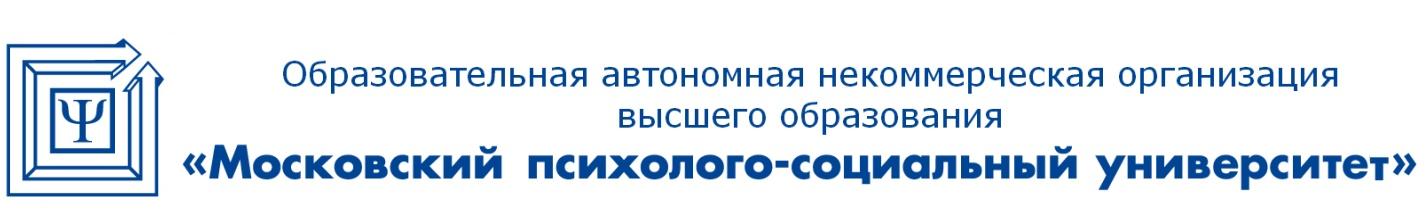 